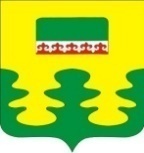 О согласии на преобразование муниципальных образований путем объединения всех сельских поселений, входящих                 в состав Комсомольского района Чувашской Республики, и наделения вновь образованного муниципального образования статусом муниципального округа с наименованием Комсомольский  муниципальный округ Чувашской Республики с административным центром:                       село КомсомольскоеВ соответствии со статьей 13 Федерального закона от 06 октября 2003 года  № 131-ФЗ «Об общих принципах организации местного самоуправления в Российской Федерации», Уставом Урмаевского сельского поселения Комсомольского района Чувашской Республики,  рассмотрев решение Собрания депутатов Комсомольского района Чувашской Республики от 16 декабря 2021 года № 3/96 «Об инициативе по преобразованию муниципальных образований путем объединения всех сельских поселений, входящих в состав Комсомольского района Чувашской Республики, и наделения вновь образованного муниципального образования статусом муниципального округа с наименованием Комсомольский муниципальный округ Чувашской Республики с административным центром: село Комсомольское», выражая мнение населения  Урмаевского сельского поселения Комсомольского района Чувашской Республики,   Собрание депутатов Урмаевского сельского поселения р е ш и л о:1. Согласиться на преобразование муниципальных образований путем объединения всех сельских поселений, входящих в состав Комсомольского района Чувашской Республики: Александровского сельского поселения Комсомольского района Чувашской Республики, Альбусь-Сюрбеевского сельского поселения Комсомольского  района Чувашской Республики, Асановского сельского поселения Комсомольского района Чувашской Республики, Кайнлыкского  сельского поселения Комсомольского района Чувашской Республики, Комсомольского сельского поселения Комсомольского района Чувашской Республики, Новочелны-Сюрбеевского сельского поселения Комсомольского района Чувашской Республики, Полевосундырского сельского поселения Комсомольского района Чувашской Республики, Сюрбей-Токаевского сельского поселения Комсомольского района Чувашской Республики, Тугаевского сельского поселения Комсомольского района Чувашской Республики, Урмаевского сельского поселения Комсомольского района Чувашской Республики, Чичканского сельского поселения Комсомольского района Чувашской Республики, Шераутского сельского поселения Комсомольского района Чувашской Республики, и наделения вновь образованного муниципального образования статусом муниципального округа с наименованием Комсомольский муниципальный округ Чувашской Республики с административным центром: село Комсомольское.2. Направить настоящее решение в Собрание депутатов Комсомольского района Чувашской Республики.3. Настоящее решение вступает в силу после его официального опубликования в периодическом печатном издании «Вестник Урмаевского сельского поселения».Председатель Собрания депутатовУрмаевского сельского поселения                             В.Г.Мифтахутдинов                                  Глава Урмаевского сельского поселения                                                        М.М.Зайнуллин